Curriculum PhaseTermWeekKey textPhonics MathsConceptsArtistsResources Super Six textContinuous Provision IdeasFoundation 1All children in by end of week 2Autumn 1 2 wks - Settling in01.09.21 –10.09.21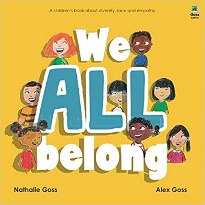 Phase 1 Aspect 1General sound discrimination- Environmental Sounds.Tuning into sounds (Wk 2)Singing a range of number songs. Sorting – sorting by various attributesBelongingMaking new friendsTrying new things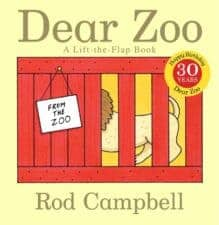 Wk 2Self PortraitsClay facesPebble facesFamiliar small world play – TV charactersDough JigsawsFamiliar booksHouse and peopleFoundation 1All children in by end of week 2Autumn 12 wks – Feelings13.09.21 – 24 .09.21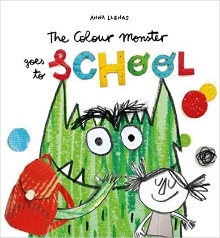 Phase 1 Aspect 1Environmental SoundsListening and remembering soundsTo say number names to 5 in order.To know that time can be measured using days.Change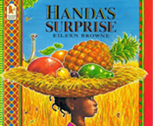 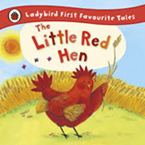 Tinker table  - making faces (beads, necklaces)DiscoverImages – facesBooks JigsawsHouse and peopleFoundation 1All children in by end of week 2Autumn 12 wks – Senses27.09.21 – 08.10.21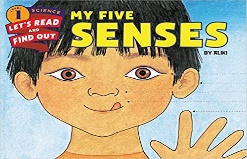 Phase 1 Aspect 1 Environmental SoundsTalking about soundsTo know that the last number said represents the total number of objectsSinging a range of number songs.  Individuality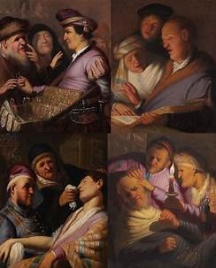 https://tse2.mm.bing.net/th?id=OIP.U7AaT9ShhekwGY1_1is8TgHaI_&pid=1.7&w=181&h=225&c=8&dpr=1.35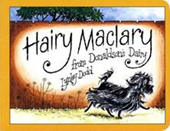 Tinker table Discover – how objects feelAtelier – Sensory objectsWater playSand – finding objectsDough – natural objectsSensory bottlesLight boxTasting foodFoundation 1All children in by end of week 2Autumn 2Spring 12 wks – Light11.10.21 – 22.10.21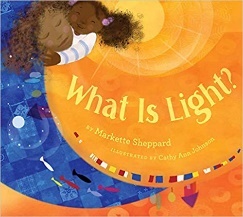 Phase 1 Aspect 2 -General Sound Discrimination - Instrumental Sounds. Tuning into soundsTo show an awareness and name some 2D shapes in the environment.Singing a range of number songs.  Fear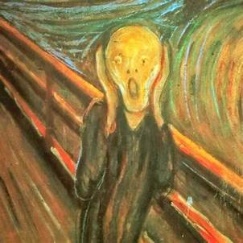 https://tse2.mm.bing.net/th?id=OIP.5Li-tyhHhCC7BrDlby-R0AHaHa&pid=1.7&w=224&h=224&c=8&dpr=1.35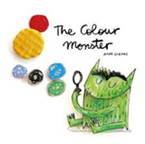 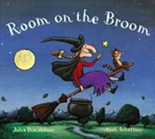 Torches and dark denMaking densHome corner Light boxSunshine and shadowsTracing round shadowsTorches in block playColour blocksDiscovery area – coloured camerasMake a suncatcherFoundation 1All children in by end of week 2Autumn 2Spring 12 wks - Colourful Festivals1/11/21 –12/11/21Diwali – 04/11/21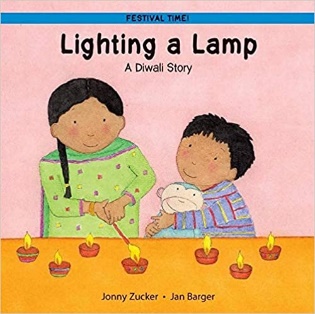 Phase 1 Aspect 2 Instrumental Sounds Talking about soundsTo say number names to 10 in order.Singing a range of number songs.  Diversity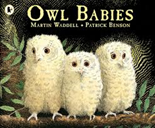 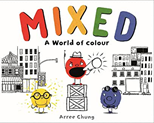 DivaliAtelier – coloursRole play – dressing upMake clay potsPatterns – pegs/light box/printingSorting colour – spot trayColour mixing – painting/spot trayTinker table sorting activitiesFoundation 1All children in by end of week 2Autumn 2Spring 12 wks – Dark15/11/21 –26/11/21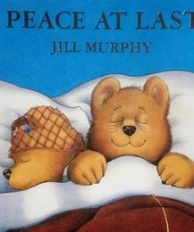 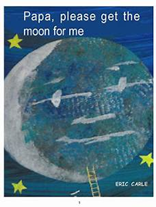 Phase 1 Aspect 2 Instrumental Sounds Listening and remembering soundsTo know that a group of objects can also be represented by a numberSinging a range of number songs.  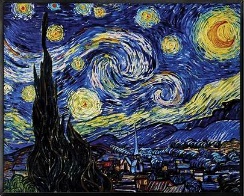 https://th.bing.com/th/id/OIP.3RvTWZ_q99QMgiI_Bn9cGwHaGA?pid=ImgDet&rs=1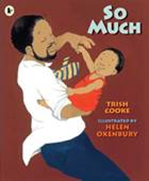 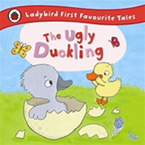 Watch landing on the moonHome corner – pyjamas etcSequencing cards bedtime routineBooks Nocturnal small worldMake a hedgehog houseMoon small worldDark denTextured paintingsDough – make the moonLearn new songsSilver tins, foil rocks, egg boxes and silver beads – construction areaFoundation 1All children in by end of week 2Autumn 2Spring 1 1 wks - Cold29/11/21 –3/12/21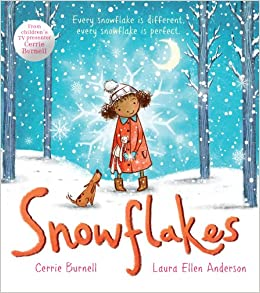 Phase 1 Aspect 4 Rhyme and RhythmTuning into soundsTo know that the last number said represents the total number of objectsExperience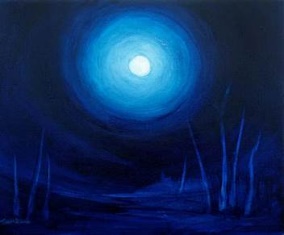 https://fineartamerica.com/featured/cold-orb-michelle-wiarda.html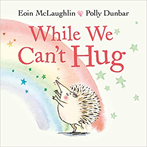 WinterIce habitat – small worldCollageMaking snowflakes – wrapping sticksDough imprintsLeaf skeletons on light boxSmall world sceneAtelierEvergreensBooks about winterMirrorsTwigs in a vaseSongs ExplorifyFoundation 1All children in by end of week 2Autumn 2Spring 12 wks – Shiny06/12/21 –17/12/21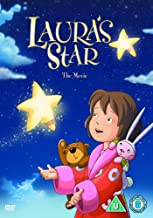 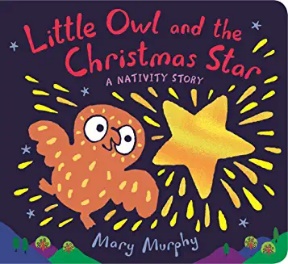 Phase 1 Aspect 3 General Sound Discrimination - Body PercussionListening and remembering sounds.To show an awareness and name some 2D shapes in the environment.Belief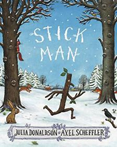 ChristmasAtelierSorting objectsDiscovery area – magnetsMaking starsDough – star cutters Foundation 1All children in by end of week 2Autumn 2Spring 13 wks – Wet03/01/22 – 21/01/22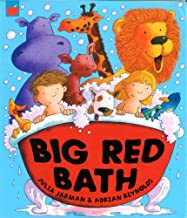 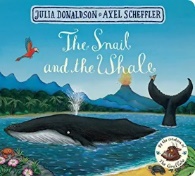 Phase 1 Aspect 4 Rhyme and Rhythm Listening and remembering SoundsPhase 1 Aspect 6 Voice soundsTuning into soundsTo create and repeat simple patterns. To subitise to 3. 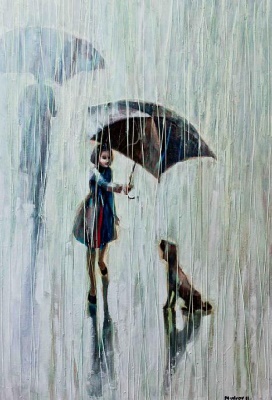 http://ego-alterego.com/2014/03/walking-rain-paintings-igor-mudrov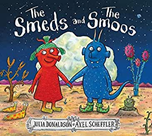 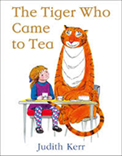 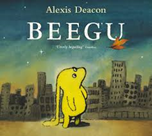 Floating and sinkingImages related to waterWater feature/trayWater beadsSmall worldScience – discovery areaRainy day clothing – role play areaLooking for rain cloudsWater in areas around the worldSongs and music – related to rainMaking rain gaugesWaterplayPetals in ices and magnifying glassesExplorifyFoundation 1All children in by end of week 2Spring 22 wks – Muddy24/01/22 –11/2/22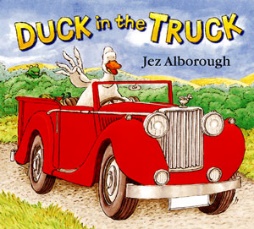 Phase 1 Aspect 5 Alliteration Tuning into soundsTo know number order beyond 5 when counting. (Maths meeting)To be able to say number names forwards and backwards to 10.  To know that each object should only be counted once. Happiness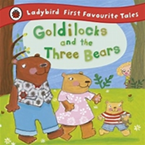 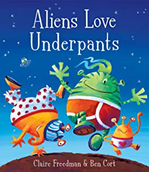 Dough Mud kitchenFarm small worldSoil and spadesBooks Foundation 1All children in by end of week 2Spring 22 wks  -Ponds14/02/22 –25/2/22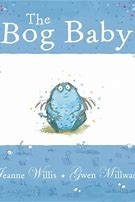 Phase 1 Aspect 5 Alliteration Listening and remembering sounds To subitise to 3.To know number order beyond 5 when counting. Care 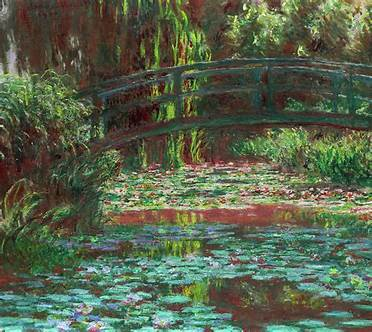 https://tse2.mm.bing.net/th?id=OIP.oIAXcebp6975Ok6pLSCJOwHaGo&pid=1.7&w=276&h=246&c=8&dpr=1.35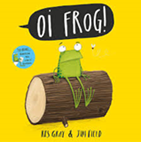 Books about tadpolesSmall world/water areaTadpoles – discovery areaNature journalsLife cyclesDough – making frogs5 little speckled frogsHow far can we jump?Create a small pondExplorifyFoundation 1All children in by end of week 2Spring 23 wks – Grow28/02/22 –18/03/22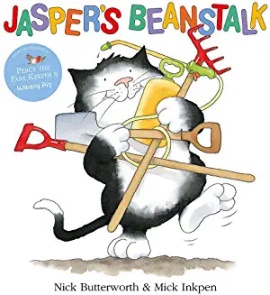 Phase 1 Aspect 5 Alliteration - Talking about soundsTo use the language of more and less to compare amounts.To know that numbers can be ordered.Change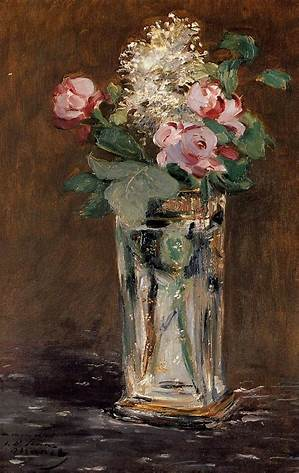 http://www.wikiart.org/en/edouard-manet/flowers-in-a-crystal-vase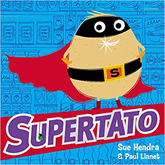 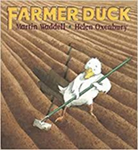 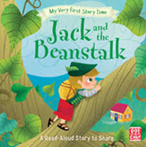 Fruit containing seeds and magnifying glassesCollage with seedsSoil – investigation areaGrowing seedsBooks about growing seedsImages/photos/booksBean discovery areaLand art using beans and seedsPots numbers to 5Bean diariesRole play – Jack and the beanstalkSmall worldExplorifyFoundation 1All children in by end of week 23 wks - Grass21/03/22 –08/04/22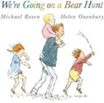 Phase 1 Aspect 7 Oral blending and segmentingTuning into soundsTo be able to demonstrate through games and role play an understanding of positional language.Singing a range of number songs. 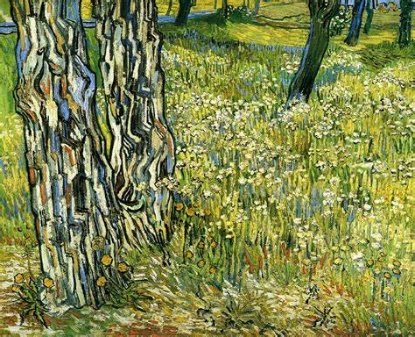 https://uploads7.wikiart.org/images/vincent-van-gogh/tree-trunks-in-the-grass-1890.jpg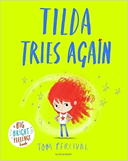 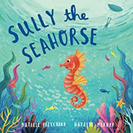 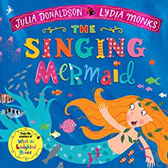 Grow grass – grass headsRole play – add garden magazines Spot tray – cutting grassImages of different grassesWhich animals eat grass?Painting with grassesSavannah grass land – small worldBooks and imagesExplorifyFoundation 1All children in by end of week 2Summer 13 wks – Magic 25/04/22 – 13/05/22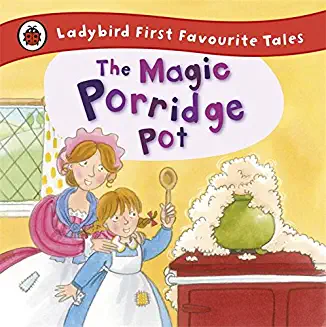 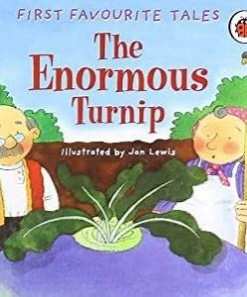 Phase 1 Aspect 7 Oral blending and segmenting Listening and remembering soundsTo subitise to 6. To remember the order in which things happen. To know that subtraction means taking an amount away from a group. TraditionVirtue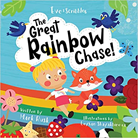 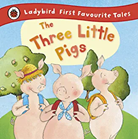 Home cornerHome corner – role playSmall worldDressing up areaStories – book areaSequencing picturesTasting porridgeOats and containersFoundation 1All children in by end of week 2Summer 12 wks – Garden16/05/22 –27/05/22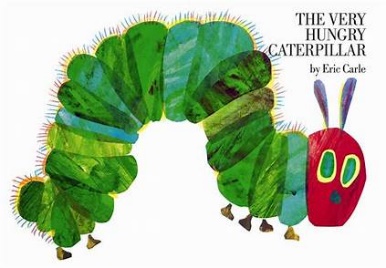 Phase 1 Aspect 7 Oral blending and segmentingTalking about soundsTo know that some shapes more appropriate than others when building. To remember different aspects of a journey, e.g. “I walked over a bridge to get to school”. Common Good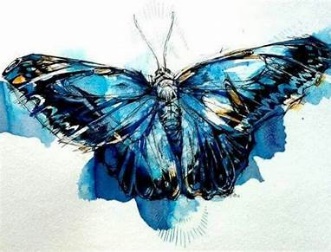 https://tse4.mm.bing.net/th?id=OIP.YNyhAVdxfpGQSwe1QE4DoAHaFj&pid=1.7&w=283&h=216&c=8&dpr=1.35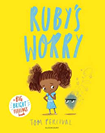 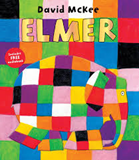 Mini beast HuntMini beast homesMaking caterpillarsLifecycles – imagesObservational drawing – flowersSmall worldFlower shopDough – petals, leaves etcFlowers in jars – discovery areaPress flowersPetal in ice cubes, herbsPainting/drawing flowersCollage areaExplorifyFoundation 1All children in by end of week 2Summer 23 wks – Farm06/06/22 –24/6/22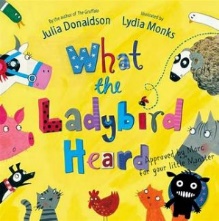 Phase 2To subitise to 6.To learn vocabulary linked to describing size and distance.  To be able to say number names forwards and backwards to 15. Transformation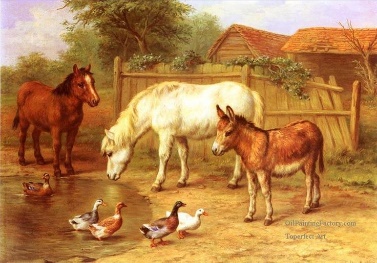 https://i.pinimg.com/736x/3d/2f/17/3d2f17d01f43131fb358cf1802cb902f--farm-animals-oil-paintings.jpg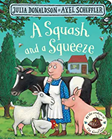 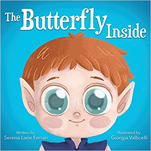 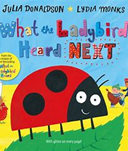 Small world farmConstruction – blocks etcBooks and imagesObservation drawing of cropsSorting animalsGrow vegetablesPrintingFoundation 1All children in by end of week 2Summer 23 wks – Hot27/06/22 – 15/07/22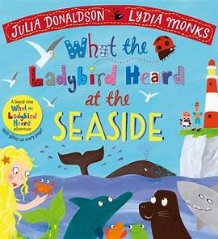 Phase 2To remember the order in which things happen. To remember different aspects of a journey, e.g. “I walked over a bridge to get to school”.Positional language - Well-being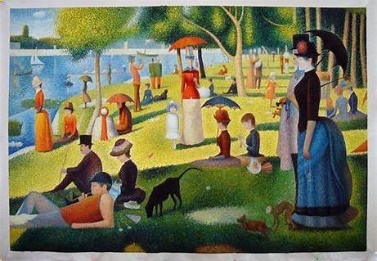 https://th.bing.com/th/id/R.3ba63503608cd550073b5303a1d91cc0?rik=2Xlowd6L1yADRA&pid=ImgRaw&r=0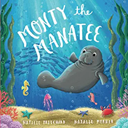 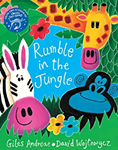 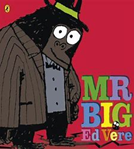 Items related to going to the beachSand – buckets and spadesSorting – what we wear when hot/coldPicnic – making sandwichesSmall world – seaside/animalsNeed to check finish date **1 wk – ?18/07/22Artists